PRESSEMITTEILUNG 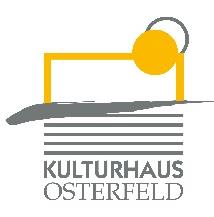 Freitag, 21. Oktober 2022 um 20.00 UhrKulturhaus Osterfeld – Studio
Hearts and BonesLike the way I doStarke Songs von starken FrauenOb in Rock und Pop oder im Singer-Songwriter-Genre: Weibliche Künstler haben längst ihren oft hart erkämpften Platz in der Musikwelt gefunden. Höchste Zeit sie mit einem besonderen musikalischen Abend zu feiern! Zwei, die es wissen müssen: Biggi Binder und Barbara Gräsle präsentieren als Duo Hearts and Bones zu diesem Anlass Lieder aus Frauenfeder. Sie erzählen Geschichten von und über Heldinnen der Musik und haben auch eigene Songs im Gepäck. Vielseitigkeit und Abwechslung sind dabei die Stärken der Ladies aus dem Remstal: Biggi Binder bezaubert durch ihre rockig-soulige und facettenreiche Stimme, sorgt an den Percussions für den nötigen Groove und bringt mit Flöte, Akkordeon und Waschbrett stimmungsvolle Klangfarben ins Spiel. Barbara Gräsle brilliert nicht nur an den sechs- und neunsaitigen Gitarren, sondern greift auch gerne zum Banjo oder spielt die hierzulande viel zu selten gehörte Pedal-Steel-Gitarre! Ein Abend VON und ÜBER, aber keinesfalls nur FÜR Frauen…VK: € 18,70 / erm: € 15,30 AK: € 19,70 / erm: € 16,70Karten und Informationen gibt es im Kulturhaus Osterfeld (07231) 3182-15, dienstags bis freitags, 14.00 bis 18.00 Uhr, per Mail unter: karten@kulturhaus-osterfeld.de und an allen bekannten Vorverkaufsstellen oder unter www.kulturhaus-osterfeld.de.Pforzheim, den 16.10.2022i.A. Christine SamstagPresse und Sekretariat